INNOVATION VOUCHERS INITIATIVE DIRECTORY OF SKILLS AND EXPERTISE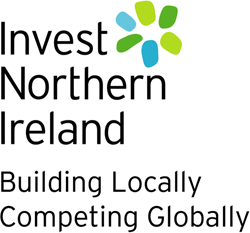 Knowledge ProviderNational Composites CentreAddressNCC, Bristol & Bath Science Park, Feynman Way, Emersons Green, Bristol, BS16 7FSContact NameLeah RiderTelephone Number07384 516421Email AddressLeah.rider@nccuk.com Department/UnitSpecific services offeredContactNameAddress(If Different fromAbove)TelephoneE-Mail addressNCC Connect – SME SupportComposite material, process and technology research and development, specifically for SMEs – covering full design, build, test lifecycle. Free of charge services include supply chain connections, line walks of manufacturing facilities and innovation workshops for new product introduction / technology assessments. Matched funding available for eligible SMEs / projects. More details available here: https://www.nccuk.com/sectors/supporting-smes/ Leah RiderHelen Woodsconnect@nccuk.comtraining@nccuk.com NCC Connect - TrainingTheoretical and practical off-the-shelf training courses on composites, digital and sustainable manufacturing. Workforce development assessments (skills gap analysis) and bespoke programmes can be delivered to customers. Delivery options include face to face (at the NCC or customer’s facility, dependent on equipment available), online live sessions, and online self-paced learning. More details available here: https://www.nccuk.com/training/ Leah RiderHelen Woodsconnect@nccuk.comtraining@nccuk.com 